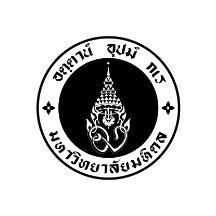 ภาควิชา/หลักสูตร…………………………………………………………………………… โทร……………………………………………………………………………………ที่ ศธ 0517.14/วันที่  …………………………………………เรื่อง	ขอคัดสำเนาเอกสารที่ได้รับการรับรองจากคณะกรรมการพิจารณาจริยธรรมการวิจัยในมนุษย์  เรียน	ประธานคณะกรรมการพิจารณาจริยธรรมการวิจัยในมนุษย์ 	ด้วยข้าพเจ้า(นาย/นาง/นางสาว)………………………………………………………………………………….……………………........................มีความประสงค์ขอคัดสำเนาเอกสารที่ได้รับการรับรองจากคณะกรรมการพิจารณาจริยธรรมการวิจัยในมนุษย์ คณะสาธารณสุขศาสตร์ มหาวิทยาลัยมหิดล โดยมีรายละเอียดดังต่อไปนี้1. เอกสารรับรองโครงการวิจัย (COA.)
โครงการวิจัย เรื่อง……..……(ระบุชื่อโครงการ)………………………………………………………...... รหัสโครงการ ……..……………...เอกสารรับรองโครงการวิจัย COA. No. MUPH ………………….…..2. เอกสารยืนยันยกเว้นการพิจารณาโครงการวิจัย (COE.)โครงการวิจัย เรื่อง……..……(ระบุชื่อโครงการ)………………………………………………………...... รหัสโครงการ ……..……………...จึงเรียนมาเพื่อโปรดพิจารณาและดำเนินการต่อไปด้วย จะขอบคุณยิ่ง ลงนาม ………………………………………………………………………………………………………………..(……………………………………………………………………………………………..………………………………………..)นักศึกษาเรียน	ประธานคณะกรรมการพิจารณาจริยธรรมการวิจัยในมนุษย์	เพื่อโปรดพิจารณา และดำเนินการต่อไปด้วย จะขอบคุณยิ่งลงนาม ………………………………………………………………………………………………………………..(……………………………………………………………………………………………..………………………………………..)อาจารย์ที่ปรึกษาหลัก